          5. Программа духовно - нравственного развитияи воспитания обучающихсяПояснительная запискаПрограмма духовно-нравственного развития, воспитания обучающихся на ступени начального образования (далее – Программа) направлена на обеспечение духовно-нравственного развития младших школьников  МОУ «Шипицынская СОШ».Нормативно-правовой и методологической основой Программы являются Федеральный закон  «Об образовании в Российской Федерации», Стандарт, Концепция духовно-нравственного развития и воспитания личности гражданина России, Примерная основная образовательная программа начального общего образования.В соответствии с Федеральным государственным образовательным стандартом начального общего образования Программа опирается на следующие ценности: патриотические чувства гражданина России; гражданская идентификация; общечеловеческие ценности; поликультурный мир; личное нравственное самосовершенствование.Программа направлена на организацию нравственного уклада школьной жизни, включающего воспитательную, учебную, внеучебную, социально значимую деятельность обучающихся, основанного на системе духовных идеалов, ценностей, моральных приоритетов, реализуемого в совместной социально-педагогической деятельности школы, семьи и других субъектов общественной жизни.Ведущая, ценностно и содержательно определяющая роль в создании социально открытого, нравственного уклада школьной жизни принадлежит педагогическому коллективу образовательного учрежденияЦель и задачи духовно-нравственного  развития и воспитания обучающихся на ступени начального общего образованияДуховно-нравственное воспитание – педагогически организованный процесс усвоения и принятия обучающихся базовых национальных ценностей, освоение системы общечеловеческих ценностей и культурных, духовных и нравственных ценностей многонационального народа Российской Федерации.       Духовно-нравственное развитие – осуществляемое в процессе социализации последовательное расширение и укрепление ценностно-смысловой сферы личности, формирование способности человека оценивать и сознательно выстраивать на основе традиционных моральных норм и нравственных идеалов отношения к себе, другим людям, обществу, государству, Отечеству, миру в целом.Цель духовно-нравственного развития и воспитания обучающихся на ступени начального общего образования - социально-педагогическая поддержка становления и развития высоконравственного, творческого, компетентного гражданина России, принимающего судьбу Отечества как свою личную, осознающего ответственность за настоящее и будущее своей страны, укоренённого в духовных и культурных традициях многонационального народа Российской Федерации.Задачи духовно-нравственного развития и воспитания обучающихся на ступени начального общего образования:В области формирования личностной культуры:формирование способности к духовному развитию, реализации творческого потенциала в учебно-игровой, предметно-продуктивной, социально ориентированной деятельности на основе нравственных установок и моральных норм, непрерывного образования, самовоспитания и универсальной духовно-нравственной компетенции - «становиться лучше»;укрепление нравственности, основанной на свободе воли и духовных отечественных традициях, внутренней установке личности школьника поступать согласно своей совести;формирование основ нравственного самосознания личности (совести) -  способности младшего школьника формулировать собственные нравственные обязательства, осуществлять нравственный самоконтроль, требовать от себя выполнения моральных норм, давать нравственную оценку своим и чужим поступкам;формирование нравственного смысла учения;формирование основ морали - осознанной обучающимся необходимости определённого поведения, обусловленного принятыми в обществе представлениями о добре и зле, должном и недопустимом, укрепление у обучающегося позитивной нравственной самооценки, самоуважения и жизненного оптимизма;принятие обучающимся базовых национальных ценностей, национальных духовных традиций;формирование эстетических потребностей, ценностей и чувств;формирование способности открыто выражать и отстаивать свою нравственно оправданную позицию, проявлять критичность к собственным намерениям, мыслям и поступкам;формирование способности к самостоятельным поступкам и действиям, совершаемым на основе морального выбора, к принятию ответственности за их результаты;развитие трудолюбия, способности к преодолению трудностей, целеустремлённости и настойчивости в достижении результата.В области формирования социальной культуры:формирование основ российской гражданской идентичности;пробуждение веры в Россию, свой народ, чувства личной ответственности за Отечество;воспитание ценностного отношения к своему национальному языку и культуре;формирование патриотизма и гражданской солидарности;развитие навыков организации и осуществления сотрудничества с педагогами, сверстниками, родителями, старшими детьми в решении общих проблем;укрепление доверия к другим людям;развитие доброжелательности и эмоциональной отзывчивости, понимания других людей и сопереживания им;становление гуманистических и демократических ценностных ориентаций;формирование осознанного и уважительного отношения к традиционным российским религиям и религиозным организациям, к вере и религиозным убеждениям;формирование толерантности, уважения к языку, культурным, религиозным традициям, истории и образу жизни представителей народов России.В области формирования семейной культуры:формирование отношения к семье как основе российского общества;формирование у обучающегося уважительного отношения к родителям, осознанного, заботливого отношения к старшим и младшим;формирование представления о семейных ценностях, гендерных семейных ролях и уважения к ним;знакомство обучающегося с культурно-историческими традициями российской семьи.Организация духовно-нравственного развития и воспитания учащихся	Категория «уклад школьной жизни» является базовой для организации пространства духовно-нравственного развития обучающегося, его эффективной социализации и своевременного взросления. Уклад школьной жизни педагогически интегрирует основные виды и формы деятельности ребёнка: урочную, внеурочную, внешкольную, семейную, общественно полезную, трудовую, эстетическую, социально коммуникативную и др. на основе базовых национальных ценностей, традиционных моральных норм, национальных духовных традиций народов России.         Реализация программы предполагает создание социально открытого пространства, когда каждый педагог, сотрудник школы, родители разделяют ключевые смыслы духовных и нравственных идеалов и ценностей, положенных в основание данной программы, стремясь к их реализации в практической жизнедеятельности:          в содержании и построении уроков;          в способах организации совместной деятельности взрослых и детей в учебной       и внеучебной деятельности; в характере общения и сотрудничества взрослого и       ребенка;         в опыте организации индивидуальной, групповой, коллективной деятельности       учащихся;         в специальных событиях, спроектированных с  учетом определенной ценности        и смысла;         в личном  примере ученикам. Для организации такого пространства и его полноценного функционирования требуются согласованные усилия всех социальных субъектов-участников воспитания: семьи, общественных организаций, включая и детско-юношеские движения и организации, учреждений дополнительного образования, культуры и спорта.              В основе программы духовно-нравственного развития и воспитания обучающихся на ступени начального общего образования и организуемого в соответствии с ней уклада школьной жизни лежат следующие принципы: Принцип ориентации на идеал. Воспитание всегда ориентировано на определённый идеал, который являет собой высшую цель стремлений, деятельности воспитания и самовоспитания, духовно-нравственного развития личности. Воспитательный идеал поддерживает внутреннее (смысловое, содержательное, процессуальное) единство уклада школьной жизни, обеспечивает возможность согласования деятельности различных субъектов воспитания и социализации. Программа духовно-нравственного развития и воспитания обучающихся начальной школы направлена на достижение национального воспитательного идеала. Аксиологический принцип. Ценности определяют основное содержание духовно-нравственного развития и воспитания личности младшего школьника. Их отбор среди огромного количества ценностей (общечеловеческих, религиозных, этнических, общественных, корпоративных) происходит на основе национального воспитательного идеала, который, в свою очередь, раскрывается в этой системе ценностей. Принцип следования нравственному примеру. Следование примеру — ведущий метод нравственного воспитания. Пример — это возможная модель выстраивания отношений ребёнка с другими людьми и с самим собой, образец ценностного выбора, совершённого значимым другим. Содержание учебного процесса, внеучебной и внешкольной деятельности должно быть наполнено примерами нравственного поведения. Пример как метод воспитания позволяет расширить нравственный опыт ребёнка, побудить его к внутреннему диалогу, пробудить в нём нравственную рефлексию, обеспечить возможность выбора при построении собственной системы ценностных отношений, продемонстрировать ребёнку реальную возможность следования идеалу в жизни. В примерах, демонстрирующих устремлённость людей к вершинам духа, персонифицируется, наполняется конкретным жизненным содержанием национальный воспитательный идеал. Особое значение для духовно-нравственного развития обучающегося имеет пример учителя. Принцип идентификации (персонификации). Идентификация — устойчивое отождествление себя со значимым другим, стремление быть похожим на него. В младшем школьном возрасте преобладает образно-эмоциональное восприятие действительности, развиты механизмы подражания, эмпатии, способность к идентификации. В этом возрасте выражена ориентация на персонифицированные идеалы — яркие, эмоционально-привлекательные образы людей (а также природных явлений, живых и неживых существ в образе человека), неразрывно связанные с той ситуацией, в которой они себя проявили. Персонифицированные идеалы являются действенными средствами нравственного воспитания ребёнка. Принцип диалогического общения. В формировании ценностных отношений большую роль играет диалогическое общение младшего школьника со сверстниками, родителями (законными представителями), учителем и другими значимыми взрослыми. Наличие значимого другого в воспитательном процессе делает возможным его организацию на диалогической основе. Диалог исходит из признания и безусловного уважения права воспитанника свободно выбирать и сознательно присваивать ту ценность, которую он полагает как истинную.Диалог не допускает сведения нравственного воспитания к морализаторству и монологической проповеди, но предусматривает его организацию средствами равноправного межсубъектного диалога. Выработка личностью собственной системы ценностей, поиск смысла жизни невозможны вне диалогического общения ребёнка со значимым другим. Содержанием того педагогически организованного общения должно быть совместное освоение базовых национальных ценностей. Принцип полисубъектности воспитания. В современных условиях процесс развития и воспитания личности имеет полисубъектный, многомерно-деятельностный характер. Младший школьник включён в различные виды социальной, информационной, коммуникативной активности, в содержании которых присутствуют разные, нередко противоречивые ценности и мировоззренческие установки. Уклад школьной жизни предусматривает, что деятельность различных субъектов духовно-нравственного развития и воспитания при ведущей роли образовательного учреждения должна быть по возможности согласована. Принцип системно-деятельностной организации воспитания. Воспитание, направленное на духовно-нравственное развитие обучающихся и поддерживаемое укладом школьной жизни, включает в себя организацию учебной, внеучебной, ипешкольной, в том числе общественно полезной, деятельности младших школьников. Интеграция содержания различных видов деятельности обучающихся в рамках программы их духовно-нравственного развития и воспитания осуществляется и на основе базовых национальных ценностей. Каждая из базовых ценностей, педагогически определяемая как вопрос,  превращается в воспитательную задачу. Что есть Отечество? Семья? милосердие? закон? честь? И т. д. Понимание — это ответ на вопрос. Оно достигается через вопрошание общественного значения ценностей и открытие их личностного смысла. Для решения воспитательных задач обучающиеся вмеете с педагогами, родителями, иными субъектами культурной, гражданской жизни обращаются к содержанию:•                     общеобразовательных дисциплин;•                     произведений искусства;•                     периодической литературы, публикаций, радио- и телепередач, отражающих современную жизнь;•                     духовной культуры и фольклора народов России;•                     истории, традиций и современной жизни своей Родины, моего края, своей семьи;жизненного опыта своих родителей (законных представителей) и прародителей;•                     общественно полезной и личностно значимой деятельности в рамках педагогически организованных социальных и культурных практик;•                     других источников информации и научного знания.                                                                                                                                  Таблица №  18   Содержание программы духовно-нравственного развития и воспитания обучающихся на ступени начального общего образованияТаблица 19Планируемые результаты духовно-нравственного развития и воспитания обучающихсяВ результате реализации программы духовно-нравственного развития и воспитания обучающихся на ступени начального общего образования должно обеспечиваться достижение научающимися:•                     воспитательных результатов — тех духовно-нравственных приобретений, которые получил обучающийся вследствие участия в той или иной деятельности (например, приобрёл, участвуя в каком-либо мероприятии, некое знание о себе и окружающих, опыт самостоятельного действия, пережил и прочувствовал нечто как ценность);•                     эффекта — последствия результата, того, к чему привело достижение результата (развитие обучающегося как личности формирование его компетентности, идентичности и т.д.).При этом учитывается, что достижение эффекта — развитие личности обучающегося, формирование его социальной компетентности и т. д. — становится возможным благодаря воспитательной деятельности педагога, других субъектов и дувно-нравственного развития и воспитания (семьи, друзей, ближайшего окружения, общественности, СМИ и т. п.), а также собственным усилиям обучающегося. Воспитательные результаты и эффекты деятельности обучающихся распределяются по трём уровням.       Первый уровень результатов — приобретение обучающимися социальных знаний (об общественных нормах, устройстве общества, социально одобряемых и не одобряемых формах поведения в обществе и т. п.), первичного понимания социальной реальности и повседневной жизни. Для достижения данного уровня результатов особое значение имеет взаимодействие обучающегося со своими учителями (в основном и дополнительном образовании) как значимыми для него носителями положительного социального знания и повседневного опыта.         Второй уровень результатов — получение обучающимся опыта переживания и позитивного отношения к базовым ценностям общества, ценностного отношения к социальной реальности в целом. Для достижения данного уровня результатов особое значение имеет взаимодействие обучающихся между собой на уровне класса, образовательного учреждения, т. е. в защищённой, дружественной просоциальной среде, в которой ребёнок получает (или не получает) первое практическое подтверждение приобретённых социальных знаний, начинает их ценить (или отвергает).        Третий уровень результатов — получение обучающимся опыта самостоятельного общественного действия. Только в самостоятельном общественном действии юный человек действительно становится (а не просто узнаёт о том, как стать) гражданином, социальным деятелем, свободным человеком. Для достижения данного уровня результатов особое значение имеет взаимодействие обучающегося с представителями различных социальных субъектов за пределами образовательного учреждения, в открытой общественной среде.С переходом от одного уровня результатов к другому существенно возрастают воспитательные эффекты:•                     на первом уровне воспитание приближено к обучению, при этом предметом воспитания как учения являются не столько научные знания, сколько знания о ценностях;•                     на третьем уровне создаются необходимые условия для участия обучающихся в нравственно ориентированной социально значимой деятельности.Таким образом, знания о ценностях переводятся в реально действующие, осознанные мотивы поведения, значения ценностей присваиваются обучающимися и становятся их личностными смыслами, духовно-нравственное развитие обучающихся достигает относительной полноты.Переход от одного уровня воспитательных результатов к другому должен быть последовательным, постепенным.Достижение трёх уровней воспитательных результатов обеспечивает появление значимых эффектов духовно-нравственного развития и воспитания обучающихся — формирование основ российской идентичности, присвоение базовых национальных ценностей, развитие нравственного самосознания, укрепление духовного и социально-психологического здоровья, позитивного отношения к жизни, доверия к людям и обществу.Повышение педагогической культуры родителей (законных представителей) обучающихсяПедагогическая культура родителей - один из самых действенных факторов духовно- нравственного развития, воспитания и социализации младших школьников. Уклад семейной жизни представляет собой один из важнейших компонентов нравственного уклада жизни учащегося. В силу этого повышение педагогической культуры родителей необходимо рассматривать как одно из важнейших направлений воспитания и социализации младших школьников..Права и обязанности родителей (законных представителей) в современных условиях определены в статьях 38, 43 Конституции Российской Федерации, главе 12 Семейного кодекса Российской Федерации, статьях 17, 18, 19, 52 Закона Российской Федерации «Об образовании».Система работы  школы по повышению педагогической культуры родителей (законных представителей) в обеспечении духовно-нравственного развития и  воспитания обучающихся младшего школьного возраста основана на следующих принципах:• совместная педагогическая деятельность семьи и школы, через «Совет школы», «Родительский комитет» в определении основных направлений, ценностей и приоритетов деятельности  школы по духовно-нравственному развитию и воспитанию обучающихся;• сочетание педагогического просвещения с педагогическим самообразованием родителей (законных представителей);• педагогическое внимание, уважение и требовательность к родителям (законным представителям);• поддержка и индивидуальное сопровождение становления и развития педагогической культуры каждого из родителей (законных представителей);• содействие родителям (законным представителям) в решении индивидуальных проблем воспитания детей;• опора на положительный опыт семейного воспитания.Формы работы с родителями:-родительские  собрания на духовно- нравственные темы;-родительская конференция;- встречи за круглым столом;- семейные чтения;- лекторий для родителей;- открытые показы воспитательно- образовательного процесса;- проведение совместных учебных мероприятий (выставки, конкурсы, праздники);- анкетирование и тестирование родителей с целью выявления ошибок и коррекции процесса духовно- нравственного воспитания в семье;- индивидуальные консультации специалистов;- наглядные виды работы: информационные стенды для родителей, выставки, экскурсии.ПРИЛОЖЕНИЕ 1Приложение 1.1Диагностическая программа изученияуровней проявления воспитанности младшего школьникаПриложение 1.2Анкета «Оцени себя сам»Самооценка — сложное динамическое личностное образование, один из параметров умственной деятельности. Она выполняет прежде всего регулятивную функцию. Эффективность учебной деятельности школьника зависит не только от системы хорошо усвоенных знаний и владения приемами умственной деятельности, но и от уровня самооценки. Существует тесная связь между успехами, достигнутыми в овладении учебной деятельностью, и развитием личности. Это объясняется тем, что в самооценке интегрируется то, чего достиг ребенок, и то, к чему он стремится, то есть проект его будущего.С самооценкой тесно связано такое личностное образование, как уровень притязаний, который рассматривается как устойчивая потребность в определенной положительной оценке. Одних вполне удовлетворяет, когда им говорят, что их работа не хуже остальных. Другие претендуют на оценку выше обычной. Третьи хотят быть лучше всех. Самооценка в младшем школьном возрасте формируется главным образом под влиянием оценок учителя. Особое значение дети придают своим интеллектуальным возможностям и тому, как они оцениваются другими. Детям важно, чтобы положительная характеристика была общепризнана. Для изучения самооценки можно использовать методику А.И. Липкиной «Три оценки». Ученикам предлагается выполнить любое учебное задание в письменной форме. Психолог вместе с учителем дает работе учеников три оценки: адекватную, завышенную, заниженную. Перед раздачей тетрадей ученикам говорят: «Три учительницы из разных школ проверяли ваши работы. У каждой сложилось свое мнение о выполненном задании, и поэтому они поставили разные оценки. Обведите кружочком ту, с которой вы согласны». Затем в индивидуальной беседе с учениками выясняются ответы на следующие вопросы:1. Каким учеником ты себя считаешь: средним, слабым или сильным?2. Твоя работа заслуживает оценки «3», а учительница поставила тебе «5». Обрадуешься ты этому или это тебя огорчит?3. Какие оценки тебя радуют, какие огорчают?Уровень самооценки школьников определяется на основе полученных данных по следующим показателям:— совпадение или несовпадение самооценки с адекватной оценкой учителя;— характер аргументации самооценки:а) аргументация, направленная на качество выполненной работы,б) любая другая аргументация;— устойчивость или неустойчивость самооценки, о которой судят по степени совпадения выставленной самому себе отметки и ответов на поставленные вопросы.                                                                                                                    Приложение 1.3МОИ ДОСТОИНСТВА И НЕДОСТАТКИИсследование самооценки детей 7–10 лет можно проводить и при помощи теста «Оцени себя».Ученикам предлагается набор положительных и отрицательных качеств и шкала — вертикальная линия, в верхней части которой располагаются положительные значения, а в нижней — отрицательные. Слова, образующие отдельные качества личности: аккуратность, беспечность, восприимчивость, гордость, грубость, жизнерадостность, заботливость, застенчивость, злопамятство, искренность, изысканность, капризность, легковерие, медлительность, мечтательность, настойчивость, нежность, непринужденность, нервозность, нерешительность, несдержанность, обаяние, обидчивость, осторожность, отзывчивость, педантичность, подвижность, развязность, рассудительность, решительность, самозабвение, сдержанность, сострадание, стыдливость, терпеливость, трусость, увлеченность, упорство, уступчивость, холодность, энтузиазм.В начале тестирования внимание детей обращают только на список оцениваемых качеств, из которых они выбирают по 5–6 самых привлекательных и самых непривлекательных. После того как эти качества отобраны (выписаны или подчеркнуты в списке), ученикам предлагают оценить себя и объясняют принцип размещения качеств на шкале.При анализе результатов важно отметить расположение на шкале как положительных, так и отрицательных качеств. Адекватной считается самооценка, при которой ребенок несколько положительных качеств ставит в верхнюю часть шкалы, а одно-два качества — в нижнюю часть или близко к середине. Если отрицательные качества поставлены близко к середине, одно из них попало в нижнюю часть шкалы, а хотя бы одно — в верхнюю часть, можно говорить, что ребенок в целом принимает себя и свой образ, но не идеализирует его и видит свои отрицательные черты.Если ребенок все положительные качества помещает в верхней части шкалы достаточно высоко, а отрицательные — в нижней или около середины — его оценка неадекватно завышена. Он не может или не хочет правильно себя оценить, не замечает своих недостатков и приписывает себе отсутствующие достоинства. Эта неадекватность может быть источником агрессивного поведения, конфликтности, так же как и тревожности или нарушения общения. Негативные проявления связаны с тем, что образ, который выстроил ребенок, не совпадает с представлением о нем других людей. Такое несовпадение препятствует контактам и является причиной асоциальных реакций школьника.Если ребенок располагает положительные черты ближе к середине, или, что еще хуже, в нижней части шкалы, то независимо от того, где поставлены отрицательные качества, можно говорить о неадекватной заниженной самооценке. Расположение отрицательных качеств только ухудшает (если они находятся в верхней части шкалы) или несколько улучшает (если они помещены внизу) общую структуру самооценки. Для таких детей, как правило, характерны тревожность, неуверенность в себе, стремление расположить к себе собеседника, особенно взрослых. Однако заниженная самооценка может быть связана и с асоциальностью, агрессивностью, особенно в тех случаях, когда от ученика настойчиво требуют выполнения каких-то обязанностей, с которыми он не справляется.                                                                                                                   Приложение 1. 4СПРАВЛЮСЬ ИЛИ НЕТ?Уровень притязаний обнаруживается в прогностической, или априорной, самооценке еще не полученного результата. Для ее выяснения у детей начальных классов может быть использована следующая методика. Разным по успеваемости ученикам даются поочередно три задания: одно — по русскому языку, другое — по математике (оба на основании изученного и понятного материала), третье — неучебное, например, складывание орнамента по заданным образцам. Им предлагается ответить на вопрос: «Сможешь ли ты выполнить задания, на какую оценку и почему?» Затем дети должны ответить на тот же вопрос относительно трех разных по успеваемости одноклассников. Анализу, позволяющему выявить складывающуюся у ученика оценочную позицию, подлежат следующие данные:1. Уровень прогностической самооценки у разных по успеваемости школьников (верная, завышенная, заниженная).2. Особенности прогностической оценки этих школьников.3. Особенности адаптационной оценочной деятельности, ее направленность — на оценку способностей к учебе или на качества личности.4. Распространение оценочной деятельности при выполнении учебных заданий на учебные ситуации.Данный анализ позволяет выяснить складывающуюся у каждого ученика оценочную позицию. Важность выявления у слабоуспевающих школьников формирующейся оценочной позиции доказана в исследованиях отечественных психологов: с возрастом у таких школьников нарастает тенденция к недооценке своих возможностей. Преобладание неуспеха над успехом, подкрепляемое низкими оценками их работы учителем, ведет к увеличению неуверенности в себе, чувству неполноценности и к заниженному, по сравнению с реальными возможностями, уровню притязаний.                                                                                                                                                    Приложение 1.5Анкета для оценки уровня школьной мотивацииучащихся начальных классовДанная анкета разработана Н. Г. Лускановой для изучения уровня учебной мотивации учащихся.В нее включено 10 вопросов, отражающих отношение детей к школе и обучению. Вопросы анкеты построены по закрытому типу и предполагают выбор одного из трех вариантов ответов. При этом ответ, свидетельствующий о положительном отношении к школе и предпочтении учебных ситуаций, оценивается в 3 балла; нейтральный ответ — 1 балл; ответ, позволяющий судить об отрицательном отношении ребенка к школьной ситуации, оценивается в 0 баллов.На основании ответов конкретный учащийся может быть отнесен к одному из 5 уровней школьной мотивации:1. 25—30 баллов (максимально высокий уровень) — высокий уровень школьной мотивации, учебной активности.Такие дети отличаются наличием высоких познавательных мотивов, стремлением наиболее успешно выполнять все предъявляемые школой требования. Они очень четко следуют всем указаниям учителя, добросовестны и ответственны, сильно переживают, если получают неудовлетворительные оценки или замечания педагога. В рисунках на школьную тему они изображают учителя у доски, процесс урока, учебный материал и т.п.2. 20—24 балла — хорошая школьная мотивация.Подобные показатели имеет большинство учащихся начальных классов, успешно справляющихся с учебной деятельностью. В рисунках на школьную тему они также изображают учебные ситуации, а при ответах на вопросы проявляют меньшую зависимость от жестких требований и норм. Подобный уровень мотивации является средней нормой.3. 15—19 баллов — положительное отношение к школе, но школа привлекает больше внеучебными сторонами.Такие дети достаточно благополучно чувствуют себя в школе, однако чаще ходят в школу, чтобы общаться с друзьями, учителем. Им нравится ощущать себя учениками, иметь красивый портфель, ручки, тетради. Познавательные мотивы таких детей сформированы в меньшей степени и учебный предмет их мало привлекает. В рисунках на школьную тему такие дети изображают, как правило, школьные, но неучебные ситуации.4.                                     10 – 14 баллов – низкая школьная мотивация. Подобные школьники посещают школу неохотно, предпочитают пропускать занятия. На уроках часто занимаются посторонними делами, играми. Испытывают серьезные затруднения в учебной деятельности. Находятся в состоянии неустойчивой адаптации к школе. В рисунках на школьную тему такие дети изображают игровые сюжеты, хотя косвенно они связаны со школой, присутствуют в школе.    5. Ниже 10 баллов – негативное отношение к школе, школьная дезадаптация.Такие дети испытывают серьезные трудности в школе, они  не справляются с учебной деятельностью, испытывают проблемы в общении с одноклассниками, во взаимоотношениях с учителем. Школа нередко воспринимается ими как враждебная среда, пребывание в которой для них невыносимо. Маленькие дети (5-6 лет) часто плачут, просятся домой. В других случаях ученики могут проявлять агрессивные реакции, отказываться выполнять те или иные задания, следовать тем или иным нормам и правилам. Часто у подобных школьников отмечаются нарушения нервно-психического здоровья. 	Данная анкета может быть использована при индивидуальном обследовании ребенка, а также  применяться для групповой диагностики. Анкета допускает повторные опросы, что позволяет оценить динамику школьной мотивации. Снижение уровня школьной мотивации может служить критерием школьной дезадаптации ребенка, а его повышение – положительной динамики в обучении и развитии.  Приложение 1.6АНКЕТА1. Тебе нравится в школе?         а)  да б)   не очень в)  нет2.  Утром ты всегда с радостью идешь в школу или тебе часто хочется остаться дома?а)    иду с радостьюб)   бывает по-разномув)   чаще хочется остаться дома3. Если бы учитель сказал, что завтра в школе не обязательно приходить всем ученикам, ты пошел бы в школу или остался дома?а)   пошел бы в школуб)   не знаюв)   остался бы дома4.  Тебе нравится, когда вам отменяют какие-нибудъ уроки?а)   не нравитсяб)   бывает по-разномув)   нравится5.  Ты хотел бы, чтобы тебе не задавали никаких домашних заданий?а)   не хотел быб)   не знаюв)   хотел бы6. Ты хотел бы, чтобы в школе остались одни перемены?а)   нетб)    не знаюв)    хотел бы7.  Ты часто рассказывает о школе своим родителям и друзьям?а)   частоб)   редков)    не рассказываю8. Ты хотел бы, чтобы у тебя был другой, менее строгий учитель?а)   мне нравится наш учительб)   точно не знаюв)   хотел бы9.  У тебя в классе много друзей?
 а)   много
б)    мало
 в)  нет друзей10. Тебе нравятся твои одноклассники?
а)  нравятся
б)  не очень
в)  не нравятсяПриложение 1.7Диагностика и исследование нравственной сферы школьника(Фридман Г.М., Пушкина Т.А., Каплунович И.Я. Изучение личности учащегося и ученических коллективов. – М., 1988, стр. 326-341)Диагностика развития нравственной сферы ребенка чаще всего включает исследование когнитивного, эмоционального и поведенческого компонента нравственного развития. Исследование когнитивного компонента предполагает изучение осознания детьми нравственных норм и представлений о нравственных качествах. Исследование эмоционального компонента предполагает изучение нравственных чувств ребенка, эмоционального отношения к моральным нормам. Исследование поведенческого компонента предполагает выявление нравственного поведения в ситуации морального выбора, нравственной направленности личности во взаимодействии со сверстниками и т.д.Метод «Беседа» (предназначен для изучения представлений детей о нравственных качествах  6-7 лет (1 класс) Развиваются обобщенные представления о доброте, честности, справедливости, дружбе. Складывается отрицательное отношение к таким моральным качествам, как хитрость, лживость, жестокость, себялюбие, трусость, леность.Вопросы для беседы:Кого можно назвать хорошим (плохим)? Почему?Кого можно назвать честным (лживым)? Почему?Кого можно назвать добрым (злым)? Почему?Кого можно назвать справедливым (несправедливым)? Почему?Кого можно назвать щедрым (жадным)? Почему?Кого можно назвать смелым (трусливым)? Почему?Выясняют соответствие представлений о нравственно-волевых качествах возрасту. Делается вывод о том, как меняются эти представления с возрастом.Методика «Что такое хорошо и что такое плохо?»Учащихся просят привести примеры: доброго дела, свидетелем которого ты был; зла, сделанного тебе другими; справедливого поступка твоего знакомого; безвольного поступка; проявления безответственности и др. Обработка результатов.Степень сформированности понятий о нравственных качествах оценивается по 3-х бальной шкале:1 балл – если у ребенка сформировано неправильное представление о данном нравственном понятии;2 балла – если представление о нравственном понятии правильное, но недостаточно четкое и полное;3 балла – если сформировано полное и четкое представление.Методика «Закончи историю»Детям читают рассказ-ситуацию из школьной жизни. Задаются вопросы: «Как называется такой поступок?», «О каком справедливом поступке ты можешь рассказать сам?». Обработка результатов по вышеуказанной шкале.Приложение 1.8Диагностика эмоционального компонента нравственного развития               Методика «Сюжетные картинки» (предназначена для детей 1–2 классов)(по Р.Р.Калининой) Ребенку предоставляются картинки с изображением положительных и отрицательных поступков сверстников. Он должен разложить картинки так, чтобы с одной стороны лежали те, на которых нарисованы хорошие поступки, а с другой – плохие, объясняя свой выбор.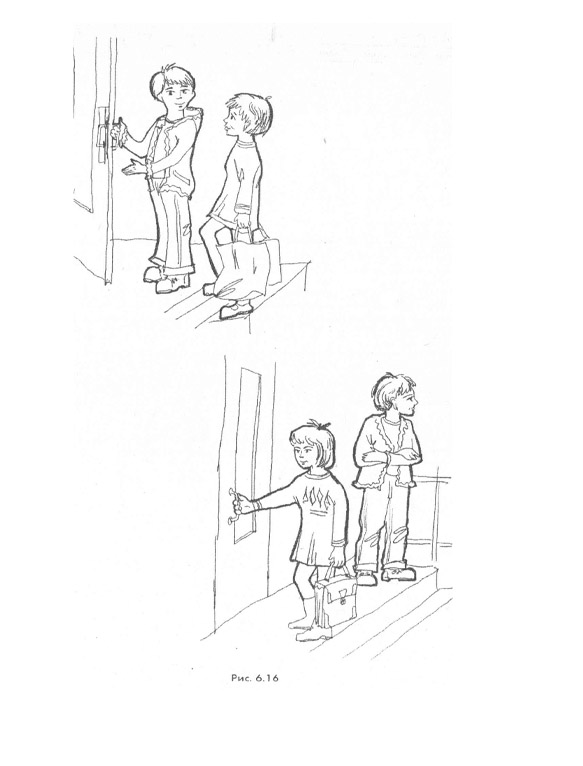 Обработка результатов.0 баллов – ребенок неправильно раскладывает картинки (в одной стопке картинки с изображением плохих и хороших поступков), эмоциональные реакции неадекватны или отсутствуют.1 балл – ребенок правильно раскладывает картинки, но не может обосновать свои действия; эмоциональные реакции неадекватны.2 балла – ребенок правильно раскладывает картинки, обосновывает свои действия, эмоциональные реакции адекватны, но выражены слабо.3 балла – ребенок обосновывает свой выбор (называет моральные нормы); эмоциональные реакции адекватны, ярки, проявляются в мимике, активной жестикуляции и т.д.Методика «Что мы ценим в людях» (предназначена для выявления нравственных ориентаций ребенка).Ребенку предлагается мысленно выбрать двух своих знакомых: один из них хороший человек, на которого ребенок хотел бы быть похожим, другой – плохой. После чего просят назвать те их качества, которые нравятся в них и которые не нравятся, и привести по три примера поступков на эти качества. Исследование проводится индивидуально. Ребенок должен дать моральную оценку поступкам, что позволит выявить отношение детей к нравственным нормам. Особое внимание уделяется оценке адекватности эмоциональных реакций ребенка на моральные нормы: положительная эмоциональная реакция (улыбка, одобрение и т.п.) на нравственный поступок и отрицательная эмоциональная реакция (осуждение, негодование и т.п.) – на безнравственный поступок.Обработка результатов.0 баллов – ребенок не имеет четких нравственных ориентиров. Отношения к нравственным нормам неустойчивое. Неправильно объясняет поступки, эмоциональные реакции неадекватны или отсутствуют.1 балл – нравственные ориентиры существуют, но соответствовать им ребенок не стремиться или считает это недостижимой мечтой. Адекватно оценивает поступки, однако отношение к нравственным нормам неустойчивое, пассивное. Эмоциональные реакции неадекватны. 2 балла – нравственные ориентиры существуют, оценки поступков и эмоциональные реакции адекватны, но отношение к нравственным нормам ещё недостаточно устойчивое.3 балла – ребенок обосновывает свой выбор нравственными установками; эмоциональные реакции адекватны, отношение к нравственным нормам активное и устойчивое.Методика «Как поступать» (предназначена для выявления отношения к нравственным нормам).Ребенку предлагается представить себе заданную ситуацию и сообщить, как бы он повел себя в ней. Например, первая ситуация: во время перемены один из твоих одноклассников разбил окно. Ты это видел. Он не сознался. Что ты скажешь? Почему? Вторая ситуация: одноклассники сговорились сорвать урок. Как ты поступишь? Почему?Обработка результатов по вышеуказанной шкале.Методика «Закончи предложение» (методика Н.Е. Богуславской)Детям предлагается бланк теста, где необходимо закончить предложения несколькими словами.Если я знаю, что поступил неправильно, то …Когда я затрудняюсь сам принять правильное решение, то …Выбирая между интересным, но необязательным, и необходимым, но скучным занятием, я обычно …Когда в моем присутствии обижают человека, я …Когда ложь становится единственным средством сохранения хорошего отношения ко мне, я …Если бы я был на месте учителя,  я …Обработка результатов по вышеуказанной шкале.Незаконченные предложения, или моё отношение к людямОтношение к друзьямДумаю, что настоящий друг …Не люблю людей, которые …Больше всего люблю тех людей, которые …Когда меня нет, мои друзья …Я хотел бы, чтобы мои друзья …Отношение к семьеМоя семья обращается со мной как …когда я был маленьким, моя семья …Чувство виныСделал бы все, чтобы забыть …Моей самой большой ошибкой было …Если ты совершаешь дурной поступок, то …Отношение к себеЕсли все против меня …Думаю, что я достаточно способен …Я хотел бы быть похожим на тех, кто …Наибольших успехов я достигаю, когда …Больше всего я ценю …(Богуславская Н.Е., Купина Н.А. Веселый этикет. – Екатеринбург: «АРД ЛТД», 1997, с. 37)Приложение 1.9                             Анкета-опросник «Настоящий друг»(Прутченков А.С. Наедине с собой. М. 1996, с. 154)1. Делится новостями о своих успехах.2. Оказывает эмоциональную поддержку.3. Добровольно помогает в случае нужды.4. Стремиться, чтобы другу было приятно в его обществе.5. Не завидует другу.6. Защищает друга в его отсутствие.7. Терпим к остальным друзьям своего друга.8. Хранит доверенные ему тайны.9. Не критикует друга публично.10. Не ревнует друга к остальным людям.11. Стремится не быть назойливым.12. Не поучает, как нужно жить.13. Уважает внутренний мир друга.14. Не использует доверенную тайну в своих целях.15. Не стремиться переделать друга по своему образцу.16. Не предает в трудную минуту.17. Доверяет свои самые сокровенные мысли.18. Понимает состояние и настроение друга.19. Уверен в своем друге.20. Искренен в общении.21. Первым прощает ошибки друга.22. Радуется успехам и достижениям друга.23. Не забывает поздравить друга.24. Помнит о друге, когда того нет рядом.25. Может сказать другу то, что думает.Обработка результатов:За каждый ответ «да» поставьте себе 2 балла, за ответ «не знаю» –  по 1 баллу, а за ответ «нет» –  0 баллов. Сложите полученные очки.От 0 до 14 баллов. Вы еще не оценили до конца всех прелестей и достоинств дружбы. Скорее всего, вы не доверяете людям, поэтому с вами трудно дружить. От 15 до 35 баллов. У вас есть опыт дружбы, но есть и ошибки. Хорошо, что вы верите в настоящую дружбу и готовы дружить.От 35 до 50 баллов. Вы настоящий друг, верный и преданный. С вами тепло и радостно, ваши друзья чувствуют себя спокойно и надежно, доверяют вам, и вы платите им тем же.Приложение 1.10Методика-тест «Хороший ли ты сын (дочь)?»(Лаврентьева Л.И., Ерина Э.Г., Цацинская Л.И. Нравственное воспитание в начальной школе // Завуч начальной школы. 2004, № 6, стр. 118)Поставь против каждого вопроса знак «+» или знак «–» в зависимости от того, положительный или отрицательный ответ ты дашь.1. Если тебе приходится неожиданно задержаться в школе, на прогулке или внезапно уйти из дому, сообщаешь ли ты об этом родным (запиской, по телефону, через товарищей)?2. Бывают ли случаи, что родители заняты какой-то большой работой, а тебя отправляют на улицу или в кино, «чтобы не крутился под ногами»?3. Отложи на минутку книжку и осмотри квартиру не своими, а мамиными глазами: нет ли в комнате вещей, которые лежат не на месте?4. Можешь ли ты сразу, никуда не заглядывая, назвать дни рождения родителей, бабушки, дедушки, братьев, сестер?5. Свои нужды (купить коньки, мяч) ты, наверное, знаешь хорошо. А известно ли тебе, какая вещь срочно необходима матери или отцу и когда собираются ее приобрести?6. Случается ли, что помимо маминого поручения, ты выполняешь какую-нибудь работу «от себя», по своей инициативе?7. Мама угощает тебя апельсином, конфетой. Всегда ли ты проверяешь, досталось ли вкусное взрослым?8. У родителей выдался свободный вечер. Они собираются в гости или в кино. Выражаешь ли ты свое нежелание остаться дома (просишь их не уходить, требуешь взять с собой, говоришь, что тебе одному страшно, или, может быть, молча сидишь с кислым и недовольным лицом)?9. У вас дома взрослые гости. Приходится ли родным напоминать тебе, что надо заняться тихим делом, не мешать им, не вмешиваться в их разговор?10. Стесняешься ли ты дома, в гостях подать маме пальто или оказать другие знаки внимания?Обработка результатов: Если ты очень хороший сын или дочь, знаки у тебя должны получиться такие: «+ – – + + + + – – –». Если картина получилась противоположная, тебе надо всерьез призадуматься, каким ты растешь человеком. Если же есть некоторые несовпадения, не огорчайся. Дело вполне можно поправить. Основные направления и ценностные основы Основное содержаниеВиды деятельности, формы и примерная тематика занятий с учащимисяПрограммы внеурочной деятельностиНаправление 1: Воспитание гражданственности, патриотизма, уважения к правам, свободам и обязанностям человекаНаправление 1: Воспитание гражданственности, патриотизма, уважения к правам, свободам и обязанностям человекаНаправление 1: Воспитание гражданственности, патриотизма, уважения к правам, свободам и обязанностям человекаНаправление 1: Воспитание гражданственности, патриотизма, уважения к правам, свободам и обязанностям человекаЦенности: любовь к России, своему народу, своему краю; служение Отечеству; правовое государство; гражданское общество; закон и правопорядок; поликультурный мир; свобода личная и национальная; доверие к людям, институтам государства и гражданского общества.-элементарные представления о политическом устройстве Российского государства, его институтах, их роли в жизни общества, о его важнейших законах;-представления о символах государства — Флаге, Гербе России, о флаге и гербе субъекта Российской Федерации, в котором находится образовательное учреждение;-элементарные представления об институтах гражданского общества, о возможностях участия граждан в общественном управлении;-элементарные представления о правах и обязанностях гражданина России;-интерес к общественным явлениям, понимание активной роли человека в обществе;-уважительное отношение к русскому языку как государственному, языку межнационального общения;-ценностное отношение к своему национальному языку и культуре;-начальные представления о народах России, об их общей исторической судьбе, о единстве народов нашей страны;-элементарные представления о национальных героях и важнейших событиях истории России и её народов;-интерес к государственным праздникам и важнейшим событиям в жизни России, Архангельской области, Котласского района, п. Шипицыно;-стремление активно участвовать в делах класса, школы, семьи, своего поселка, района; -любовь к школе, своему поселку, народу, России;-уважение к защитникам Родины;-умение отвечать за свои поступки;-негативное отношение к нарушениям порядка в классе, дома, на улице, к невыполнению человеком своих обязанностей..Беседы,  классные часы, просмотры учебных фильмов, участие в подготовке и проведении мероприятий, посвященных государственным праздникам, в подготовке и проведении игр военно-патриотического содержания, конкурсов и спортивных соревнований, сюжетно-ролевых игр на местности, встреч с ветеранами и военнослужащими;Урок МИРА,Урок «России», кл. часы «С чего начинается Родина?»,литературный час «С малой Родины моей начинается Россия», «Страны СНГ»«Славные сыны  земли русской», «Права и обязанности гражданина России»,«Давайте жить дружно»«Мир – это главное слово на свете», «История моей улицы», «Улицы поселка рассказывают», экскурсия в музей «Северная изба», экскурсия по улицам поселкаАкция «Вахта Памяти»Игра «Зарничка»Участие в школьном конкурсе «Ученик года», «Класс года»Праздник «За честь школы»Комплексная программа воспитания «Любить, понимать, помогать»Направление 2: Воспитание нравственных чувств и этического сознанияНаправление 2: Воспитание нравственных чувств и этического сознанияНаправление 2: Воспитание нравственных чувств и этического сознанияНаправление 2: Воспитание нравственных чувств и этического сознанияЦенности: нравственный выбор; жизнь и смысл жизни; справедливость; милосердие; честь; достоинство; уважение к родителям; уважение достоинства человека, равноправие, ответственность и чувство долга; забота и помощь, мораль, честность, щедрость, забота о старших и младших; свобода совести и вероисповедания; толерантность, представление о вере, духовной культуре и светской этике.-первоначальные представления о базовых национальных российских ценностях;-различение хороших и плохих поступков;-представления о правилах поведения в школе, дома, на улице, в населённом пункте, в общественных местах, на природе;-элементарные представления о религиозной картине мира, роли традиционных религий в развитии Российского государства, в истории и культуре нашей страны;-уважительное отношение к родителям, старшим, доброжелательное отношение к сверстникам и младшим;-установление дружеских взаимоотношений в коллективе, основанных на взаимопомощи и взаимной поддержке;-бережное, гуманное отношение ко всему живому;-знание правил вежливого поведения, культуры речи, умение пользоваться «волшебными» словами, быть опрятным, чистым, аккуратным;-стремление избегать плохих поступков, не капризничать, не быть упрямым; умение признаться в плохом поступке и анализировать его;-представления о возможном негативном влиянии на морально-психологическое состояние человека компьютерных игр, кино, телевизионных передач, рекламы;-отрицательное отношение к аморальным поступкам, грубости, оскорбительным словам и действиям, в том числе в содержании художественных фильмов и телевизионных передач.Беседы, часы громкого чтения, экскурсии, путешествия, участие в творческих конкурсах, литературно-музыкальные гостиные, художественные выставки, отражающие традиции народов России, классные часы, просмотр фильмов, тематические мероприятия, коллективные игры, проведение совместных мероприятий старших и младших школьников.Час веселого рассказа «Мы не плачем, не деремся, а читаем и смеемся»,  кл. часы «Правила поведения школьника», «Знать о правах, не забывать об обязанностях», «Ты среди людей», «Это надо знать», «Хозяин своему времени», «Вирус сквернословия».Утренник  «Прощание с букварем», к Дню матери «Моя мамочка самая лучшая», игровая программа «Самый классный папа,  книжная выставка «Игрушки папиного детства»,Совместное  с детьми родительское собрание «Семья вместе - душа на месте»,Кл. часы «Моя родословная», «Я и мое имя», «Что значит-быть полезным людям?», «Мир моих увлечений».Игровая программа «Сказок не знаешь – в жизни споткнешься»Клуб «Этикет»Этические беседы «Что такое хорошо и что такое плохо»,классные часы «Азбука нравственности»; «Все мы разные, но все мы равные» , «С детства дружбой дорожи»; Школа хороших манер, Акции «Родом из детства», « Спешите делать добро».Комплексная программа воспитания «Любить, понимать, помогать»Превентивная программа «Полезные навыки»Направление 3: Воспитание трудолюбия, творческого отношения к учению, труду и жизниНаправление 3: Воспитание трудолюбия, творческого отношения к учению, труду и жизниНаправление 3: Воспитание трудолюбия, творческого отношения к учению, труду и жизниНаправление 3: Воспитание трудолюбия, творческого отношения к учению, труду и жизниЦенности: уважение к труду; творчество и созидание; стремление к познанию и истине; целеустремленность и  настойчивость, бережливость, трудолюбие-первоначальные представления о нравственных основах учёбы, ведущей роли образования, труда и значении творчества в жизни человека и общества;-уважение к труду и творчеству старших и сверстников;-элементарные представления об основных профессиях;-ценностное отношение к учёбе как виду творческой деятельности;-элементарные представления о роли знаний, науки, современного производства в жизни человека и общества;-первоначальные навыки коллективной работы, в том числе при разработке и реализации учебных и учебно-трудовых проектов;-умение проявлять дисциплинированность, последовательность и настойчивость в выполнении учебных и учебно-трудовых заданий;-умение соблюдать порядок на рабочем месте;-бережное отношение к результатам своего труда, труда других людей, к школьному имуществу, учебникам, личным вещам;-отрицательное отношение к лени и небрежности в труде и учёбе, небережливому отношению к результатам труда людей.Экскурсии по поселку, знакомство с различными профессиями в ходе экскурсии на производственные предприятия, конкурсы, выставки поделок, рисунков, декада начальных классовцикл бесед «Учись учиться», школьные «Ломоносовские чтения» знакомство с профессиями своих родителей, участие в организации и проведении презентаций «Труд наших родных»;праздник «Город мастеров»; конкурс «Новогодняя игрушка» (акция «Наряд для общепоселковой елки»)Конкурс «Лучший дневник»Акция «Чистый класс», «Чистый школьный двор»Комплексная программа воспитания «Любить, понимать, помогать»Программа дополнительно-го образования«Эрудит»Программа дополнительно-го образования«Проектно-исследователь-ская деятельность»Превентивная программа «Полезные навыки»Направление 4: Воспитание ценностного отношения к природе, окружающей среде (экологическое воспитание)Направление 4: Воспитание ценностного отношения к природе, окружающей среде (экологическое воспитание)Направление 4: Воспитание ценностного отношения к природе, окружающей среде (экологическое воспитание)Направление 4: Воспитание ценностного отношения к природе, окружающей среде (экологическое воспитание)Ценности: родная земля; заповедная природа; планета Земля; экологическое сознание-развитие интереса к природе, природным явлениям и формам жизни, понимание активной роли человека в природе;-ценностное отношение к природе и всем формам жизни;-элементарный опыт природоохранительной деятельности;-бережное отношение к растениям и животным. Экскурсии, прогулки, туристические походы и путешествия по родному краю, участие в природоохранительной деятельности (в школе и на пришкольном участке, экологических акциях, десантах, высадка растений, создание цветочных клумб, очистка доступных территорий от мусора, подкормка птиц и т. д.), конкурсы и выставки  рисунков, фотографий, поделок из вторсырьяИзучение правил поведения в природе,игра «Поиск нарушителей законов природы», кл. часы «Краски природы», «Любимое время года», «Народные приметы», «Мой домашний любимец», конкурс-выставка рисунков «Мамы, как и у ребят, есть у птиц и у зверят», фотографий «Удивительное рядом»Акция «Кормушки для зимующих птиц», «Школьная клумба»Комплексная программа воспитания «Любить, понимать, помогать»Направление 5: Воспитание ценностного отношения к прекрасному, формирование представлений об эстетических идеалах и ценностях (эстетическое воспитание)Направление 5: Воспитание ценностного отношения к прекрасному, формирование представлений об эстетических идеалах и ценностях (эстетическое воспитание)Направление 5: Воспитание ценностного отношения к прекрасному, формирование представлений об эстетических идеалах и ценностях (эстетическое воспитание)Направление 5: Воспитание ценностного отношения к прекрасному, формирование представлений об эстетических идеалах и ценностях (эстетическое воспитание)Ценности: красота, гармония, духовный мир человека, самовыражение в творчестве и искусстве-представления о душевной и физической красоте человека;-формирование эстетических идеалов, чувства прекрасного; умение видеть красоту природы, труда и творчества;-интерес к чтению, произведениям искусства, детским спектаклям, концертам, выставкам, музыке;-интерес к занятиям художественным творчеством;-стремление к опрятному внешнему виду;-отрицательное отношение к некрасивым поступкам и неряшливости.Участие и посещение творческих выставок, концертов; посещение музеев, библиотечные часы, творческих мастерских ЦДО, чтецкие программы актера В.Буракова, посещение театра, «музыкальной гостиной» (ДШИ); декада искусства; фестиваль сказоквыставка рисунков и поделок из природного материала «Золотая осень», «Сувенир для мамы», поделок «Наши руки не знают скуки»,  рисунков «Зимняя фантазия», «Мультляндия», «Мой любимый сказочный герой»Праздники «Чудеса осени», «Новогодие», «За честь школы»Комплексная программа воспитания «Любить, понимать, помогать»Превентивная программа «Полезные навыки»Программы дополнительно-го образования«Роспись по дереву», «Бисероплете-ние», «разговор о правильном питании»Программа дополнительно-го образованияпо ОФППланируемы результатыДиагностический инструментарий для оценки планируемых результатовУсловия реализации программы (взаимодействие семьями, организациями и учреждениями)Направление 1: Воспитание гражданственности, патриотизма, уважения к правам, свободам и обязанностям человекаНаправление 1: Воспитание гражданственности, патриотизма, уважения к правам, свободам и обязанностям человекаНаправление 1: Воспитание гражданственности, патриотизма, уважения к правам, свободам и обязанностям человекаценностное отношение к России, своему народу, своему краю, отечественному культурно-историческому наследию, государственной символике, законам Российской Федерации, русскому и родному языку, народным традициям, старшему поколению;элементарные представления об институтах гражданского общества, о государственном устройстве и социальной структуре российского общества, наиболее значимых страницах истории страны, об этнических традициях и культурном достоянии своего края, о примерах исполнения гражданского и патриотического долга;первоначальный опыт постижения ценностей гражданского общества, национальной истории и культуры;опыт ролевого взаимодействия и реализации гражданской, патриотической позиции;опыт социальной и межкультурной коммуникации;начальные представления о правах и обязанностях человека, гражданина, семьянина, товарища.диагностика уровня воспитанности школьника (методика Н.П. Капустиной, Л. Фридмана);диагностика осознанности гражданской позиции учащихся.Взаимодействие с семьями учащихся, детской библиотекой, ЦДО, Культурно-информационным центром поселка, инспекцией ГИБДД,  ОВД, Совет ветеранов п. ШипицыноНаправление 2: Воспитание нравственных чувств и этического сознанияНаправление 2: Воспитание нравственных чувств и этического сознанияНаправление 2: Воспитание нравственных чувств и этического сознанияначальные представления о моральных нормах и правилах нравственного поведения, в том числе об этических нормах взаимоотношений в семье, между поколениями, этносами, носителями разных убеждений, представителями различных социальных групп;нравственно-этический опыт взаимодействия со сверстниками, старшими и младшими детьми, взрослыми в соответствии с общепринятыми нравственными нормами;уважительное отношение к традиционным религиям;неравнодушие к жизненным проблемам других людей, сочувствие к человеку, находящемуся в трудной ситуации;способность эмоционально реагировать на негативные проявления в детском обществе и обществе в целом, анализировать нравственную сторону своих поступков и поступков других людей;уважительное отношение к родителям (законным представителям), к старшим, заботливое отношение к младшим;знание традиций своей семьи и образовательного учреждения, бережное отношение к ним.Методика «Оцени себя»Анкета «Отношение учащихся к школе, себе и другим»диагностика межличностных отношений «Настоящий друг» (методика  А.С. Прутченкова);изучение представлений учащихся о нравственных качествах «Незаконченная история, или мое отношение к людям» (методика Н.Е. Богуславской);диагностика уровня товарищества и взаимопомощи (методика С.Г. Макеевой);диагностика и исследование нравственной сферы школьника «Что такое хорошо и что такое плохо?» (методика Г.М. Фридмана);диагностика эмоционального компонента нравственного развития (методика Р.Р. Калининой);письменный опрос-диагностика «Какие качества вы цените в людях?», «Что вам нравится в мальчиках и девочках?»;диагностический диспут по этическим проблемам добра и зла (обсуждение статей, отрывков и художественных произведений, сказок);Взаимодействие с семьями учащихся, детской библиотекой, ЦДО, Культурно-информационным центром поселка, инспекцией ГИБДД,  ОВД, детскими садами, Советом ветерановНаправление 3: Воспитание трудолюбия, творческого отношения к учению, труду и жизниНаправление 3: Воспитание трудолюбия, творческого отношения к учению, труду и жизниНаправление 3: Воспитание трудолюбия, творческого отношения к учению, труду и жизниценностное отношение к труду и творчеству, человеку труда, трудовым достижениям России и человечества, трудолюбие;ценностное и творческое отношение к учебному труду;элементарные представления о различных профессиях;первоначальные навыки трудового творческого сотрудничества со сверстниками, старшими детьми и взрослыми;осознание приоритета нравственных основ труда, творчества, создания нового;первоначальный опыт участия в различных видах общественно полезной и личностно значимой деятельности;потребности и начальные умения выражать себя в различных доступных и наиболее привлекательных для ребёнка видах творческой деятельности;мотивация к самореализации в социальном творчестве, познавательной и практической, общественно полезной деятельности.диагностика уровня воспитанности школьника (методика Н.П. Капустиной, Л. Фридмана);Взаимодействие с семьями учащихся, детской библиотекой, ЦДО, Культурно-информационным центром поселка, ДЮСШ, ДШИ №26Направление 4: Воспитание ценностного отношения к природе, окружающей среде (экологическое воспитание)Направление 4: Воспитание ценностного отношения к природе, окружающей среде (экологическое воспитание)Направление 4: Воспитание ценностного отношения к природе, окружающей среде (экологическое воспитание)ценностное отношение к природе;первоначальный опыт эстетического, эмоционально-нравственного отношения к природе;элементарные знания о традициях нравственно-этического отношения к природе в культуре народов России, нормах экологической этики;первоначальный опыт участия в природоохранной деятельности в школе, на пришкольном участке, по месту жительства;личный опыт участия в экологических инициативах, проектах.диагностика уровня воспитанности школьника (методика Н.П. Капустиной, Л. Фридмана);Взаимодействие с семьями учащихся, детской библиотекой, ЦДО, Культурно-информационным центром поселка, ДЮСШ, ДШИ №26Направление 5: Воспитание ценностного отношения к прекрасному, формирование представлений об эстетических идеалах и ценностях (эстетическое воспитание)Направление 5: Воспитание ценностного отношения к прекрасному, формирование представлений об эстетических идеалах и ценностях (эстетическое воспитание)Направление 5: Воспитание ценностного отношения к прекрасному, формирование представлений об эстетических идеалах и ценностях (эстетическое воспитание)первоначальные умения видеть красоту в окружающем мире;первоначальные умения видеть красоту в поведении, поступках людей;элементарные представления об эстетических и художественных ценностях отечественной культуры;первоначальный опыт эмоционального постижения народного творчества, этнокультурных традиций, фольклора народов России;первоначальный опыт эстетических переживаний, наблюдений эстетических объектов в природе и социуме, эстетического отношения к окружающему миру и самому себе;первоначальный опыт самореализации в различных видах творческой деятельности, формирование потребности и умения выражать себя в доступных видах творчества;мотивация к реализации эстетических ценностей в пространстве образовательного учреждения и семьи.диагностика уровня воспитанности школьника (методика Н.П. Капустиной, Л. Фридмана);Взаимодействие с семьями учащихся, детской библиотекой, ЦДО, Культурно-информационным центром поселка, ДЮСШ, ДШИ №26Основные отношения и показатели воспитанностиПризнаки и уровни, формирующихся качеств1. Отношение к обществу. Патриотизм.1. Отношение к обществу. Патриотизм.1. Отношение к родной природе 5 – любит и бережёт природу, побуждает к бережному отношению других,1. Отношение к родной природе 4 –  любит и бережёт природу;1. Отношение к родной природе 3 – участвует в деятельности по охране природы под руководством учителя;1. Отношение к родной природе 2 -  участвует в деятельности  по охране природы  нехотя, только под давлением со стороны;1. Отношение к родной природе 1 – природу не ценит  и не бережёт, ломает природные объекты2. Гордость за свою страну5 –интересуется и гордится историческим прошлым Отечества, рассказывает об этом другим;2. Гордость за свою страну4 – интересуется историческим прошлым,  самостоятельно изучает историю ;2. Гордость за свою страну3 -  любит слушать рассказы взрослых и  одноклассников  по истории,2. Гордость за свою страну2 – знакомится с историческим прошлым только при побуждении старших,2. Гордость за свою страну1 – не интересуется историческим прошлым, высказывает негативные оценки.3. Служение своему Отечеству.5 – находит дела на службу малому Отечеству и организует других,3. Служение своему Отечеству.4 – находит дела на службу  малому Отечеству;3. Служение своему Отечеству.3 – участвует в делах на  службу малому Отечеству, организованных  другими людьми с  желанием;3. Служение своему Отечеству.2 – участвует в делах на службу малому Отечеству, организованных другими людьми под давлением со стороны;3. Служение своему Отечеству.1 – не принимает участия в делах на пользу малому Отечеству.4. Забота о своей школе5 –  организует дела на пользу школе; классу, 4. Забота о своей школе4 -  участвует в делах класса и привлекает других,4. Забота о своей школе3 – испытывает гордость за свою школу, участвует в делах класса,4. Забота о своей школе2 – в делах класса участвует при побуждении,4. Забота о своей школе1- в делах класса не участвует, гордости за свою школу не испытывает. 2. Отношение к умственному труду. Любознательность. 2. Отношение к умственному труду. Любознательность.1. Познавательная активность5 -  сам много читает, знает, обсуждает с друзьями узнанное;1. Познавательная активность4-  сам много читает;1. Познавательная активность3 –  читает только в рамках заданного на дом,,1. Познавательная активность2 -  читает под присмотром взрослых  и учителей,1. Познавательная активность1 – читает недостаточно, на побуждение взрослых не реагирует2. Стремление реализовать свои интеллектуальные способности5 – стремится учиться как можно лучше, помогает другим;2. Стремление реализовать свои интеллектуальные способности4 -  стремится хорошо учиться,2. Стремление реализовать свои интеллектуальные способности3 – учится средне, особого интереса к учёбе не проявляет2. Стремление реализовать свои интеллектуальные способности2 – учится при наличии строгого контроля,2. Стремление реализовать свои интеллектуальные способности1 – плохо учится даже при наличии контроля3. Саморазвитие5 – есть любимое полезное увлечение, к которому привлекает товарищей,3. Саморазвитие4 – есть любимое полезное увлечение,3. Саморазвитие3 – нет постоянного полезного увлечения, временно увлекается, но потом бросает дело,3. Саморазвитие2 – нет полезного увлечения, во внеурочной деятельности участвует при побуждении со стороны учителя,3. Саморазвитие1 – во внеурочной деятельности не участвует.4.Организованность в учении5- работу на уроке и домашние задания выполняет внимательно, аккуратно, помогает товарищам,4.Организованность в учении4 – работу на уроке, домашние задания выполняет аккуратно,4.Организованность в учении3 – недостаточно внимательно и аккуратно выполняет уроки и домашние задания, но сам4.Организованность в учении2 – работу на уроке и домашние задания выполняет под контролем,4.Организованность в учении1 – на уроках невнимателен, домашние задания не выполняет3. Отношение к физическому труду. Трудолюбие.3. Отношение к физическому труду. Трудолюбие.1. Инициативность и творчество в труде5 – находит полезные дела в классе, школе, организует товарищей .1. Инициативность и творчество в труде4 – находит полезные дела в классе, школе,  выполняет их с интересом,1. Инициативность и творчество в труде3 – участвует в полезных делах, организованных другими1. Инициативность и творчество в труде2 – участвует в полезных делах по принуждению,1. Инициативность и творчество в труде1 – не участвует в полезных делах даже по принуждению.2. Самостоятельность в труде 5 – хорошо трудится, побуждает к труду товарищей,2. Самостоятельность в труде 4 – сам трудится хорошо, но к труду товарищей равнодушен,2. Самостоятельность в труде 3 –  участвует в  трудовых операциях, организованных другими, без особого желания,2. Самостоятельность в труде 2 – трудится при наличии контроля,2. Самостоятельность в труде 1 – участие в труде не принимает.3. Бережное отношение к результатам труда5 – бережёт личное и общественное имущество, стимулирует к этому других,3. Бережное отношение к результатам труда4- бережёт личное и общественное имущество,3. Бережное отношение к результатам труда3 -  сам не ломает, но  равнодушен к разрушительным действиям других,3. Бережное отношение к результатам труда2 – требует контроля в отношении к личному  и общественному  имуществу,3. Бережное отношение к результатам труда1 – небережлив, допускает порчу личного и общественного имущества.4. Осознание значимости труда.5 – осознаёт  значение труда, сам находит работу по своим силам и помогает товарищам,4. Осознание значимости труда.4 – осознаёт  значение труда, сам находит работу4. Осознание значимости труда.3 – сам работает хорошо, но к труду других равнодушен,4. Осознание значимости труда.2 – не имеет чёткого представления о значимости труда, нуждается в руководстве4. Осознание значимости труда.1 -  не умеет и не любит трудиться.4. Отношение к людям. Доброта и отзывчивость.4. Отношение к людям. Доброта и отзывчивость.1. Уважительное отношение к старшим5 – уважает старших, не терпит неуважительного отношения к ним со стороны других,1. Уважительное отношение к старшим4 – уважает старших,1. Уважительное отношение к старшим3 – уважает старших, но на  неуважительное  отношение  со стороны других не обращает никакого внимания,1. Уважительное отношение к старшим2 -  к старшим не всегда уважителен, нуждается в руководстве,1. Уважительное отношение к старшим1 – не уважает старших, допускает грубость.2. Дружелюбное отношение к сверстникам5 – отзывчив к друзьям и близким, дружелюбно относится к сверстникам, осуждает грубость,2. Дружелюбное отношение к сверстникам4 – отзывчив к друзьям, близким и сверстникам,2. Дружелюбное отношение к сверстникам3 – сам уважение проявляет, но к грубости других равнодушен,2. Дружелюбное отношение к сверстникам2 – проявляет дружелюбие при побуждении со стороны взрослых,2. Дружелюбное отношение к сверстникам1 – груб и эгоистичен.3. Милосердие5 – сочувствует и помогает слабым, больным, беспомощным, привлекает к этому других,3. Милосердие4 – сочувствует и помогает слабым, больным, беспомощным3. Милосердие3 – помогает слабым, беспомощным при организации  дела другими людьми,3. Милосердие2 – помогает слабым, больным  при условии поручения3. Милосердие1 – неотзывчив, иногда жесток.4. Честность в отношениях с товарищами и взрослыми5 -  честен, не терпит нечестности со стороны других4. Честность в отношениях с товарищами и взрослыми4 – честен в отношениях,4. Честность в отношениях с товарищами и взрослыми3 – в основном честен, но иногда допускает «обман во благо»4. Честность в отношениях с товарищами и взрослыми2 – не всегда честен,4. Честность в отношениях с товарищами и взрослыми1 – нечестен.5. Отношение к себе. Самодисциплина.5. Отношение к себе. Самодисциплина.1.Развитие доброй воли5 – проявляет добрую волю и старается развивать её, поддерживает проявление доброй воли  сверстниками;1.Развитие доброй воли4 – проявляет добрую волю, стремиться развивать её;1.Развитие доброй воли3 -  развивает волю в организованных взрослыми ситуациях,1.Развитие доброй воли2 – силой воли не обладает ,1.Развитие доброй воли1 – не стремится к развитию  доброй воли;2. Самоуважение. Соблюдение правил культуры поведения.5 – добровольно соблюдает правила культуры поведения, требует этого от других,2. Самоуважение. Соблюдение правил культуры поведения.4- добровольно соблюдает правила  культуры поведения,2. Самоуважение. Соблюдение правил культуры поведения.3 – достаточно культурен, но иногда допускает  нетактичность2. Самоуважение. Соблюдение правил культуры поведения.2 – нормы правила поведения соблюдает при наличии контроля,2. Самоуважение. Соблюдение правил культуры поведения.1 – нормы и правила поведения не соблюдает.3. Организованность и пунктуальность5 -  своевременно и качественно выполняет любое дело, требует этого от других,3. Организованность и пунктуальность4- своевременно и качественно выполняет свои дела;3. Организованность и пунктуальность3 – дела выполняет добросовестно, но не всегда  своевременно,3. Организованность и пунктуальность2 – при выполнении дел и  заданий нуждается в контроле,3. Организованность и пунктуальность1 – начатые дела не выполняет.4. требовательность к себе5 – требователен к себе и товарищам, стремится проявить себя в хороших делах и поступках,4. требовательность к себе4 – требователен к себе,4. требовательность к себе3 – не всегда требователен к себе,4. требовательность к себе2 – мало требователен к себе,4. требовательность к себе1 – к себе не требователен, проявляет себя в негативных поступках.